                               (Thời gian làm bài 20 phút không kể thời gian giao đề)I. LÝ THUYẾT: (4 Điểm) Câu 1(0,5 đ). Khoanh tròn vào câu trả lời đúng, trong máy tính có các loại tệp nào?A. Văn bản						C. Âm thanh, videoB. Hình ảnh						D. Tất cả các phương án trênCâu 2(0,5 đ). Khoanh tròn vào câu trả lời đúng, những thông tin KHÔNG NÊN chia sẻ khi sử dụng Internet. A. Địa chỉ trạm y tế thuộc khu vực em sinh sống. 	B. Tên một cuốn truyện hay. C. Họ và tên, ngày sinh của em.				D. Số điện thoại cấp cứu y tế.Câu 3(0,5 đ). Khoanh tròn vào câu trả lời đúng, đâu là biểu tượng của phần mềm trình chiếu PowerPoint. Câu 4(0,5 đ). Để nhập văn bản cho trang trình chiếu, bước đầu tiên em cần phải làm là gì?A. Nháy chuột vào tên bài trình chiếu.		B. Gõ kí tự từ bàn phím. C. Lưu văn bản đã nhập.			D. Nháy chuột vào khung văn bản.Câu 5(0,5 đ). Khoanh tròn vào câu trả lời đúng, để chèn ảnh vào trang trình chiếu?Câu 6(0,5 đ). Khoanh tròn vào câu trả lời đúng, các bước XÓA thư mục:A. Chọn thư mục cần xóa, rồi nháy chuột vào lệnh New Folder.B. Chọn thư mục cần xóa, rồi nháy chuột vào lệnh Rename.C. Chọn thư mục cần xóa, rồi nháy chuột vào lệnh Delete.D. Chọn thư mục cần xóa, rồi nháy chuột vào lệnh Copy.Câu 7(0,5 đ). Khoanh vào chữ trước sắp xếp trình tự công việc em thực hiện vào mỗi buổi sáng các ngày trong tuần sao cho hợp lí.A. 1-2-3-4-5-6	B. 1-3-5-4-6		C. 5-3-6-4-2-1	D. 6-5-4-1-3-2Câu 8(0,5 đ). Chọn điều kiện ghép với công việc sau đây sao cho hợp lí, để được câu nói “Nếu ... thì em xem phim hoạt hình trên Internet”.A. Có máy tính kết nối internetB. Máy tính không có kết nối internetC. Máy tính bảng không có kết nối internetD. Điện thoại thông minh không có kết nối internetII. THỰC HÀNH (6 điểm)Câu 9: (2 điểm) Em hãy tạo thư mục : họ tên em và tên lớp trên ổ đĩa D. Câu 10: (4 điểm)- Kích hoạt phần mềm trình chiếu PowerPoint, tạo 2 trang chiếu với chủ đề “Động vật em yêu” theo yêu cầu sau:+ Trang 1: Nhập các thông tin sau: tên chủ đề, họ tên em và tên lớp.+ Trang 2: Giới thiệu về một con vật em yêu thích và chèn hình ảnh cho sẵn trong thư mục CAC_LOAI_DONG_VAT ở ổ đĩa D.- Lưu bài trình chiếu vào đúng thư mục của em ở ổ D.   	      HếtĐề 1(Thời gian làm bài 30 phút không kể thời gian giao đề)II. THỰC HÀNH (6 điểm)Câu 1: (2 điểm) Em hãy tạo thư mục : họ tên em và tên lớp trên ổ đĩa D. Câu 2: (4 điểm)- Kích hoạt phần mềm trình chiếu PowerPoint, tạo 2 trang chiếu với chủ đề “Động vật em yêu” theo yêu cầu sau:+ Trang 1: Nhập các thông tin sau: tên chủ đề, họ tên em và tên lớp.+ Trang 2: Giới thiệu về một con vật em yêu thích và chèn hình ảnh cho sẵn trong thư mục CAC_LOAI_DONG_VAT ở ổ đĩa D.- Lưu bài trình chiếu vào đúng thư mục của em ở ổ DĐề 2:Câu 1: (2 điểm) Em hãy tạo thư mục : họ tên em và tên lớp trên ổ đĩa D. Câu 2: (4 điểm)- Kích hoạt phần mềm trình chiếu PowerPoint, tạo 2 trang chiếu với chủ đề “Môn thể thao em yêu thích nhất” theo yêu cầu sau:+ Trang 1: Nhập các thông tin sau: tên chủ đề, họ tên em và tên lớp.+ Trang 2: Giới thiệu về môn thể thao em yêu thích và chèn hình ảnh cho sẵn trong thư mục CAC_MON_THE_THAO ở ổ đĩa D.- Lưu bài trình chiếu vào đúng thư mục của em ở ổ D    HếtHọ tên giáo viên coi                                                          Họ tên giáo viên chấm.........................................                                                                   ...........................................                                                                                    .........................................                                                                   ........................................... TRƯỜNG TIỂU HỌC THẠCH LỖIHƯỚNG DẪN CHẤM BÀI KIỂM TRA ĐỊNH KỲ CUỐI HỌC KỲ IINĂM HỌC 2022-2023 Môn: Tin học - Lớp 3Phần I. Lí thuyết (4 điểm)Trắc nghiệm(5 điểm): Mỗi câu trả lời đúng đạt 0,5 điểmPhần II. Thực hành (6 điểm)Đề 1Câu 9: (2 điểm) Em hãy tạo thư mục: họ tên em và tên lớp trên ổ đĩa D. Câu 10: (4 điểm)- Kích hoạt phần mềm trình chiếu PowerPoint, tạo 2 trang trình chiếu với chủ đề “Động vật em yêu” theo yêu cầu sau: (1đ)+ Trang 1: Nhập các thông tin sau: tên chủ đề, họ tên em và tên lớp. (1đ)+ Trang 2: Giới thiệu về một con vật em yêu thích và chèn hình ảnh cho sẵn trong thư mục CAC_LOAI_DONG_VAT ở ổ đĩa D.(1đ)- Lưu bài trình chiếu vào đúng thư mục của em ở ổ D.(1đ)Đề 2:Câu 1: (2 điểm) Em hãy tạo thư mục: họ tên em và tên lớp trên ổ đĩa D. Câu 2: (4 điểm)- Kích hoạt phần mềm trình chiếu PowerPoint, tạo 2 trang chiếu với chủ đề “Môn thể thao em yêu thích nhất” theo yêu cầu sau:1 (1đ)+ Trang 1: Nhập các thông tin sau: tên chủ đề, họ tên em và tên lớp. (1đ)+ Trang 2: Giới thiệu về một môn thể thao em yêu thích và chèn hình ảnh cho sẵn trong thư mục CAC_MON_THE_THAO ở ổ đĩa D.(1đ)- Lưu bài trình chiếu vào đúng thư mục của em ở ổ D.(1đ)     UBND HUYỆN CẨM GIÀNGTRƯỜNG TIỂU HỌC THẠCH LỖI        MA TRẬN ĐỀ KIỂM TRA CUỐI NĂM HỌC   NĂM HỌC: 2022 – 2023   MÔN: TIN HỌC – LỚP 3Mạch kiến thức, kĩ năng (Chủ đề)Số câu &Số điểmSố câu &Số điểmMức 1Mức 1Mức 1Mức 1Mức 2Mức 2Mức 3Mức 3Tổng điểm và tỉ lệ %Tổng điểm và tỉ lệ %Mạch kiến thức, kĩ năng (Chủ đề)Số câu &Số điểmSố câu &Số điểmLTLTTHTHLTTHLTTHTổng điểm%Chủ đề C: Tổ chức lưu trữ, tìm kiếm và trao đổi thông tinSố câuSố câu1111330%Chủ đề C: Tổ chức lưu trữ, tìm kiếm và trao đổi thông tinSố điểmSố điểm0.50.50.52330%Chương D: Đạo đức, pháp luật và văn hoá trong môi trường sốSố câuSố câu110.55%Chương D: Đạo đức, pháp luật và văn hoá trong môi trường sốSố điểmSố điểm0.50.50.55%Chủ đề E: Ứng dụng tin họcSố câuSố câu2115.555%Chủ đề E: Ứng dụng tin họcSố điểmSố điểm10.545.555%Chủ đề F: Giải quyết vấn đề với sự trợ giúp của máy tínhSố câuSố câu111110%Chủ đề F: Giải quyết vấn đề với sự trợ giúp của máy tínhSố điểmSố điểm0.50.50.5110%Số câuSố câuĐiểmĐiểmTỷ lệTỷ lệTỷ lệLý thuyết (10’)Lý thuyết (10’)884440%40%40%Thực hành (30')Thực hành (30')226660%60%60%TRƯỜNG TIỂU HỌC THẠCH LỖI  Họ và tên:.........................................    Lớp:........    BÀI KIỂM TRA ĐỊNH KỲ CUỐI HỌC KỲ IINăm học: 2022 – 2023Môn: Tin học -  Lớp 3ĐIỂM BÀI THILý thuyết:..........Thực hành:..........Tổng điểm:……..Nhận xét của giáo viên.....................................................................................................................Giáo viên coi( Kí, ghi rõ họ tên).......................................................Giáo viên chấm( Kí, ghi rõ họ tên).....................................................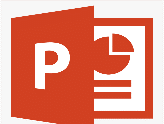    A. 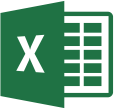 B.	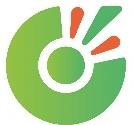    C.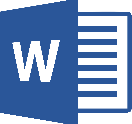    D.A. Home\PicturesB. Design\Pictures .C. Insert\PicturesD. Save\Pictures .1- Nghe thầy cô giảng bài2- Vào lớp.3- Vệ sinh cá nhân.4- Đi đến trường.5- Thức dậy.6- Ăn bữa sáng.TRƯỜNG TIỂU HỌC THẠCH LỖIHọ và tên:....................................   Lớp:..............................................  ĐỀ KIỂM TRA CUỐI HỌC KỲ IINăm học: 2022 – 2023Môn: Tin học lớp 3Câu12345678Đáp ánDCADCCCA